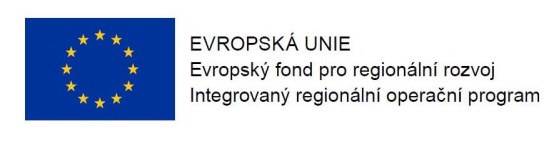 Program semináře pro žadatele k 76. výzvě v IROP„Muzea II“ Datum:				13. 9. 2017	Místo konání:  	Ministerstvo pro místní rozvoj ČR - zasedací místnost Akademie veřejného investování (AVI), vstup pro účastníky semináře 
z Pařížské 4, Praha 1)Zahájení:			13. 9. 2017, 9:30 hodinPředpokládané ukončení:	12:30 hodin9:00 – 9:30	Prezence účastníků	9:30 – 9:45	Zahájení, představení IROP, rolí Řídicího orgánu IROP a Centra pro regionální rozvoj České republiky, podpora kulturního dědictví v IROP9:45 – 10:45  	76. výzva IROP  „Muzea”: parametry výzvy, podporované aktivity, způsobilé výdaje, povinné přílohy žádosti 10:45 – 11:00 	Přestávka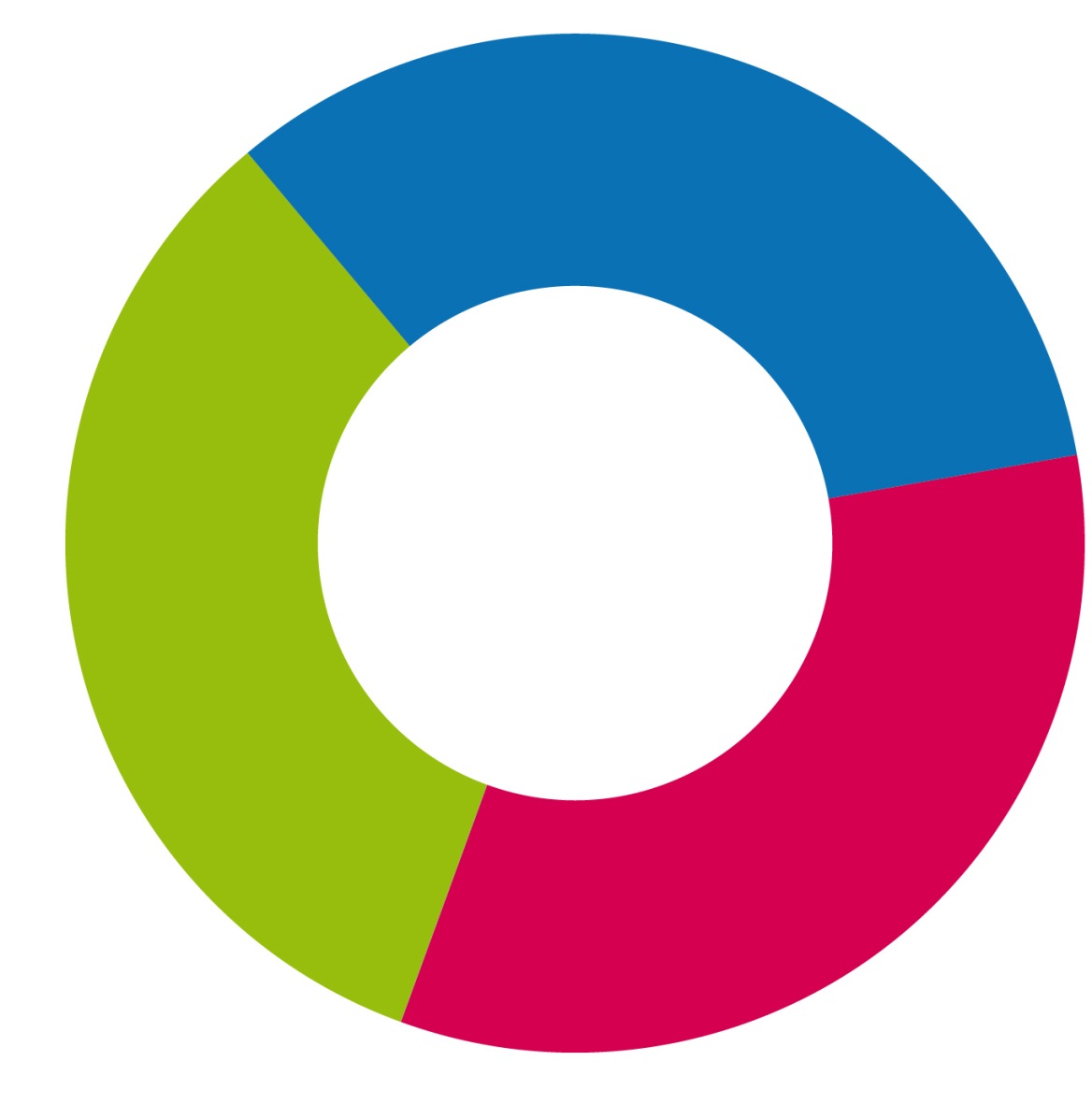 11:00 – 12:00	Postup pro podání žádosti o podporu v MS2014+, systém hodnocení projektů a další administrace projektu, výběrová a zadávací řízení 12:00 – 12:30	Diskuse             